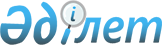 О признании утратившим силу решения Аккольского районного маслихата от 15 апреля 2014 года № С 33-2 "Об утверждении регламента Аккольского районного маслихата"Решение Аккольского районного маслихата Акмолинской области от 28 марта 2017 года № С 10-7. Зарегистрировано Департаментом юстиции Акмолинской области 12 апреля 2017 года № 5877      Примечание РЦПИ.

      В тексте документа сохранена пунктуация и орфография оригинала.

      В соответствии с Законом Республики Казахстан от 6 апреля 2016 года "О правовых актах", Аккольский районный маслихат РЕШИЛ:

      1. Признать утратившим силу решение Аккольского районного маслихата "Об утверждении регламента Аккольского районного маслихата" от 15 апреля 2014 года № С 33 - 2 (зарегистрировано в Реестре государственной регистрации нормативных правовых актов № 4199, опубликовано 30 мая 2014 года в районных газетах "Ақкөл өмірі" и "Знамя Родины KZ").

      2. Настоящее решение вступает в силу со дня государственной регистрации в Департаменте юстиции Акмолинской области и вводится в действие со дня официального опубликования.


					© 2012. РГП на ПХВ «Институт законодательства и правовой информации Республики Казахстан» Министерства юстиции Республики Казахстан
				
      Председатель сессии
Аккольского районного маслихата

М.Кусаинова

      Секретарь Аккольского
районного маслихата

Д.Салыбекова
